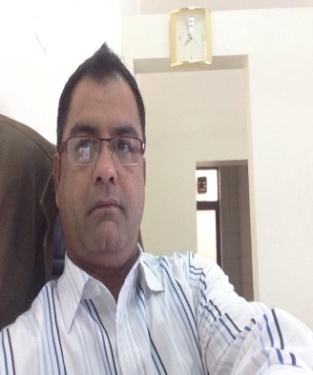 Personal Statement:A Professional Coordinator with highly motivated, result oriented, untiring experience and invaluable skills is seeking a career in the area of  Sales & Marketing to contribute my strengths to an international organization that has a ‘Vision’ where ‘Values’ are not compromised, challenges are cherished, people are ‘Valued’ for their contribution to the success of the team/organization.Qualification/Education2013  Degree bridge course ( Equivalent to 12th )  Commerce From Karnataka State Open University From                         Karnataka, India2010 Secondary Education :  Council Of Secondary Education ( District –Patiala )		Trainings /CertificationsComputer Skills : Microsoft Office : Word, Excel , Power PointsBMW (AGMC) :ME-ICT Sales Consultant Used Cars 2015 : ( in progress )ICT Sales Consultants Assessment - 20/07/2015ICT Sales Consultants Part lll – 15/03/2015ME – ICT Sales Consultant Used cars 2015  		Skills & Expertise	Meeting Sales Goals, Motivation for Sales, Selling to Customer Needs, Financial Skills, Documentation Skills, Scheduling, Telephone Skills, Listening, Verbal Communication, Customer Focus, Job KnowledgeHave presentation Skills and Motivation for Sales.Excellence in sales planning, negotiation, prospecting and building 
client Relationships. Possessing excellence and great energy Level.I am creative and always ready to meet regular sales goals.Hobbies: Collecting Stamps, Reading Books, Music, Dance, Drawing images, Sports (Cricket).Employment History:2014-till dare Full time, BMW AGMC , DubaiDesignation: Sales ExecutivesPerformed the following essential duties:Responsible for sales, maintain and develop relationships with existing customers, develop new Customers, gather market and customer informationRepresent the company at trade exhibition, campaigns and promotions. Possess excellent sales and team skills.Understands automobiles by studying characteristics, capabilities, and features; comparing and contrasting competitive models; inspecting automobiles.Develops buyers by maintaining rapport with previous customers; suggesting trade-ins; meeting prospects at community activities; greeting drop-ins; responding to inquiries; recommending sales campaigns and promotions.Qualifies buyers by understanding buyer's requirements and interests; matching requirements and interests to various models; building rapport.Demonstrates automobiles by explaining characteristics, capabilities, and features; taking drives; explaining warranties and services.Closes sales by overcoming objections; asking for sales; negotiating price; completing sales or purchase contracts; explaining provisions; explaining and offering warranties, services, and financing; collects payment; delivers automobile.Provides sales management information by completing reports.Updates job knowledge by participating in educational opportunities; reading professional publications.Enhances dealership reputation by accepting ownership for accomplishing new and different requests; exploring opportunities to add value to job accomplishments.1999-2014 Full Time, Sun city motors company LLC,  Dubai Designation: Cars Showroom In charge.Performed the following essential duties:Develops buyers by maintaining rapport with previous customers; suggesting trade-ins; meeting prospects at community activities; greeting drop-ins; responding to inquiries; recommending sales campaigns and promotions.Qualifies buyers by understanding buyer's requirements and interests; matching requirements and interests to various models; building rapport.Demonstrates automobiles by explaining characteristics, capabilities, and features; taking drives; explaining warranties and services.Closes sales by overcoming objections; asking for sales; negotiating price; completing sales or purchase contracts; explaining provisions; explaining and offering warranties, services, and financing; collects payment; delivers automobile.Provides sales management information by completing reports.Updates job knowledge by participating in educational opportunities; reading professional publications.Enhances dealership reputation by accepting ownership for accomplishing new and different requests; exploring opportunities to add value to job accomplishment.Develop and implement plans and strategies for quickly developing 
sales territory.Create, maintain, and provide accurate and timely sales forecasts 
and funnel information. Articulate the value proposition of the product 
and service to convert prospects.Achieve the target given by the company and always give benefit to our company.  Make new business and foster existing customer relationships.Creative and regularly meet sales goals.Create sales planning, prospecting and building 
client Relationships.1992-1999 -Full time, General Navigation and Commerce Company – ( GENAVCO) Dubai,                    Designation:  Sales ExecutivesPerformed the following essential duties: Responsible for sales, maintain and develop relationships with existing customers, develop new Customers, gather market and customer informationRepresent the company at trade exhibition, campaigns and promotions. Possess excellent sales and team skills.Understands automobiles by studying characteristics, capabilities, and features; comparing and contrasting competitive models; inspecting automobiles.Develops buyers by maintaining rapport with previous customers; suggesting trade-ins; meeting prospects at community activities; greeting drop-ins; responding to inquiries; recommending sales campaigns and promotions.Qualifies buyers by understanding buyer's requirements and interests; matching requirements and interests to various models; building rapport.Demonstrates automobiles by explaining characteristics, capabilities, and features; taking drives; explaining warranties and services.Closes sales by overcoming objections; asking for sales; negotiating price; completing sales or purchase contracts; explaining provisions; explaining and offering warranties, services, and financing; collects payment; delivers automobile.Provides sales management information by completing reports.Updates job knowledge by participating in educational opportunities; reading professional publications.Enhances dealership reputation by accepting ownership for accomplishing new and different requests; exploring opportunities to add value to job accomplishments.